                 						APPLICATION 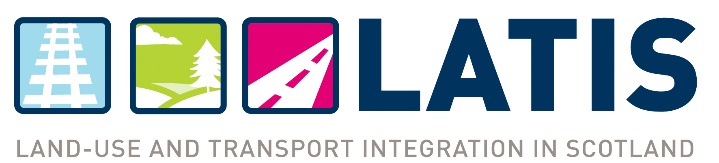 Project Description and Model UseQ1	Please provide details of the ultimate client for this request for use of the LATIS service.Q2	Please provide a project title and a description of the scope, aims and objectives of the project.	Project Title: 		Scope: 		Aims and Objectives: 	Q3	Please provide a description of how you plan to make use of the LATIS service (eg the modelling suite, data sources). Q4	Do you require any training in the use of analytical tools from the LATIS Service (eg TMfS/TELMoS, Regional Models or its data)?								Q4a	If ‘Yes’, please detail the type and extent of the training.Q5	For the purpose of your request, do you require any changes to the ‘Do Minimum’?  			(Please see information on the current ‘Do Minimum’)Q5a	If ‘Yes’, please provide details.Q6	If you require base or forecast year data, please indicate the desired years that you require.Specific DeliverablesQ7	Please provide a list of deliverables in the table below, providing a description of the task and a desired and latest acceptable completion date for each deliverable. Q8	How would you have undertaken this aspect of your project had the LATIS service not been available?Please sign below to confirm that you have read and understood the LATIS Terms of Use. Following completion, please return to LATIS@transport.gov.scot.Contact DetailsName:Position:Organisation:Address:Telephone:E-mail:Your role:DeliverableDescriptionDesired Completion DateLatest Acceptable Completion DateD01D02D03I have read and understood the LATIS Terms of Use.Signature:Print name:Date of application: